SCHOOL PERFORMANCE FACT SHEET CALENDAR YEARS 2020 & 2021	Holistic Massage Practitioner - a 250 Hour Workshop	On-Time Completion Rates (Graduation Rates)Includes data for the two calendar years prior to reporting.Student’s Initials:	Date:  	Initial only after you have had sufficient time to read and understand the information.Students Completing Within 150% of the Published Program Length**Included if the program is more than one year in length.Student’s Initials:	Date:  	Initial only after you have had sufficient time to read and understand the information.Job Placement Rates (includes data for the two calendar years prior to reporting)You may obtain from the institution a list of the employment positions determined to be in the field for which a studentreceived education and training at:  www.fairoaksmassageschool.com/job-classifications.htmlGainfully Employed Categories (includes data for the two calendar years prior to reporting) Part-Time vs. Full-Time EmploymentSingle Position vs. Concurrent Aggregated PositionSelf-Employed / Freelance Positions Institutional EmploymentStudent’s Initials:	Date:  	Initial only after you have had sufficient time to read and understand the information.This program may result in freelance or self-employment.The work available to graduates of this program is usually for freelance or self-employment.This type of work may not be consistent.The period of employment can range from one day to weeks to several months.Hours worked in a day or week may be more or less than the traditional 8 hour work day or 40 hour work week.You can expect to spend unpaid time expanding your networks, advertising, promoting your services, or honing your skills.Once graduates begin to work freelance or are self-employed, they will be asked to provide documentation that they are employed as such so that they may be counted as placed for our job placement records.Students initialing this disclosure understand that either a majority or all of this school’s graduates are employed in this manner and understand what comprises this work style.Student’s Initials:	Date:  	Only initial after you have had sufficient time to read and understand the information.License Examination Passage Rates (includes data for the two calendar years prior to reporting)Licensure examination passage data is not available from the state agency administering the examination. We are unableto collect data from # graduates.Student’s Initials:	Date:  	Initial only after you have had sufficient time to read and understand the information.Salary and Wage Information (includes data for the two calendar years prior to reporting) Annual salary and wages reported for graduates employed in the field.A list of sources used to substantiate salary disclosures is available from the school at:www.fairoaksmassageschool.com/job-classifications.htmlStudent’s Initials:	Date:  	Initial only after you have had sufficient time to read and understand the information.Cost of Educational ProgramTotal charges for the program for students completing on time in 2020:  $4000Total charges may be higher for students that do not complete on time. Total charges for the program for students completing on time in 2021:  $4000Total charges may be higher for students that do not complete on time. Student’s Initials:	Date:  	Initial only after you have had sufficient time to read and understand the information.Federal Student Loan DebtStudents at FAIR OAKS MASSAGE INSTITUTE are not eligible for federal student loans. This institution does not meet the U.S. Department of Education criteria that would allow its students to participate in federal student aid programs.Student’s Initials:	Date:  	Initial only after you have had sufficient time to read and understand the information.This fact sheet is filed with the Bureau for Private Postsecondary Education. Regardless of any information you may have relating to completion rates, placement rates, starting salaries, or license exam passage rates, this fact sheet contains the information as calculated pursuant to state law.Any questions a student may have regarding this fact sheet that have not been satisfactorily answered by the institution may be directed to the Bureau for Private Postsecondary Education at 1747 N. Market Blvd, Suite 225, Sacramento, CA 95834, www.bppe.ca.gov, toll-free telephone number (888) 370-7589 or by fax (916) 263-1897.Student Name - PrintStudent Signature                                                                                      DateSchool Official                                                                                            DateSacramento Holistic Health Academy D.B.A. Fair Oaks Massage Institute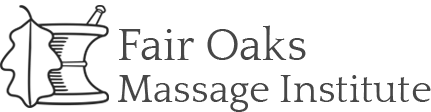 10723 Fair Oaks Blvd.Fair Oaks, CA 95628916-965-4063www.fairoaksmassageschool.com-------------------------------------------------------------------------------------------------------------------------------------------------------------------------------------Definitions“Number of Students Who Began the Program” means the number of students who began a program who were scheduled to complete the program within 100% of the published program length within the reporting calendar year and excludes all students who cancelled during the cancellation period.“Students Available for Graduation” is the number of students who began the program minus the number of students who have died, been incarcerated, or been called to active military duty.“Number of On-time Graduates” is the number of students who completed the program within 100% of the published program length within the reporting calendar year.“On-time Completion Rate” is the number of on-time graduates divided by the number of students available for graduation.“150% Graduates” is the number of students who completed the program within 150% of the program length (includes on-time graduates).“150% Completion Rate” is the number of students who completed the program in the reported calendar year within 150% of the published program length, including on-time graduates, divided by the number of students available for graduation.“Graduates Available for Employment” means the number of graduates minus the number of graduates unavailable for employment.“Graduates Unavailable for Employment” means the graduates who, after graduation, die, become incarcerated, are called to active military duty, are international students that leave the United States or do not have a visa allowing employment in the United States, or are continuing their education in an accredited or bureau-approved postsecondary institution.“Graduates Employed in the Field” means graduates who beginning within six months after a student completes the applicable educational program are gainfully employed, whose employment has been reported, and for whom the institution has documented verification of employment. For occupations for which the state requires passing an examination, the six months period begins after the announcement of the examination results for the first examination available after a student completes an applicable educational program.“Placement Rate Employed in the Field” is calculated by dividing the number of graduates gainfully employed in the field by the number of graduates available for employment.“Number of Graduates Taking Exam” is the number of graduates who took the first available exam in the reported calendar year.Revised: 11/11/2022  Page 7 of 9Sacramento Holistic Health Academy D.B.A. Fair Oaks Massage Institute10723 Fair Oaks Blvd.Fair Oaks, CA 95628916-965-4063www.fairoaksmassageschool.com-------------------------------------------------------------------------------------------------------------------------------------------------------------------------------“First Available Exam Date” is the date for the first available exam after a student completed a program.“Passage Rate” is calculated by dividing the number of graduates who passed the exam by the number of graduates who took the reported licensing exam.“Number Who Passed First Available Exam” is the number of graduates who took and passed the first available licensing exam after completing the program.“Salary” is as reported by graduate or graduate’s employer.“No Salary Information Reported” is the number of graduates for whom, after making reasonable attempts, the school was not able to obtain salary information.Revised: 11/11/2022Page 8 of 9Sacramento Holistic Health Academy D.B.A. Fair Oaks Massage Institute10723 Fair Oaks Blvd.Fair Oaks, CA 95628916-965-4063www.fairoaksmassageschool.com-------------------------------------------------------------------------------------------------------------------------------------------------------------------- STUDENT’S RIGHT TO CANCEL STUDENT’S RIGHT TO CANCEL A student has the right to cancel his/her agreement for a course of instruction, without any penalty or obligations through attendance at the first class session or the seventh day after enrollment, whichever is later. After the end of the cancellation period, you also have the right to stop school at any time and you have the right to receive a pro rata refund if you have completed sixty (60) percent or less of the program and less a registration or cancellation fee not to exceed $200.00. Textbooks and materials are non-refundable. The refund is to be paid within 45 days of withdrawal. However, if the school provided you with any equipment, you must return that equipment on the date that you signed a cancellation notice. If you do not return the equipment on this day, the school will keep the amount that is equal to the cost of the equipment. The equipment must be returned in good condition (good condition does not include equipment that a seal is broken, log-on occurred, or is marked or damaged in anyway). YOU MUST CANCEL IN WRITING The written notice of cancellation, if sent by mail, is effective when deposited in the mail properly addressed with proper postage. You do not have the right to cancel by calling the school or by solely verbally communicating your request. To cancel the contract for school/courses and receive a refund the student must mail, deliver, or fax a signed and dated copy of the written cancellation notice, or any other written notice to our mailing address: Fair Oaks Massage Institute 4136 Pennsylvania Ave. Fair Oaks, CA 9562 Phone: (916)965-4063 Fax: (916)965-4129Revised: 11/11/2022Page 9 of 9CalendarYearNumber of StudentsWho Began the ProgramStudentsAvailable for GraduationNumber of On-Time GraduatesOn-TimeCompletion Rate20206600%202133133%CalendarYearNumber of StudentsWho Began the ProgramStudentsAvailable for Graduation150%Graduates150%Completion Rate202066467%20213300%CalendarYearNumber ofStudents Who Began ProgramNumber ofGraduatesGraduatesAvailable for EmploymentGraduatesEmployed in the FieldPlacement Rate %Employed in the Field2020644375%20213111100%Calendar YearGraduatesEmployed in the Field in a Single PositionGraduates Employed in theField in Concurrent Aggregated PositionsTotal GraduatesEmployed in the Field20204042021101Calendar YearGraduates Employed who are Self-Employed or Working FreelanceTotal GraduatesEmployed in the Field202044202101Calendar YearGraduates Employed in the Field who areEmployed by the Institution, an Employer Owned by the Institution, or an Employer who Shares Ownership with the Institution.Total GraduatesEmployed in the Field202000202100CalendarYearNumber ofGraduates in Calendar YearNumber ofGraduates Taking ExamNumber WhoPassed First Available Exam ExamNumber WhoFailed First Available ExamPassageRate202040000202110000